SZPITAL SPECJALISTYCZNY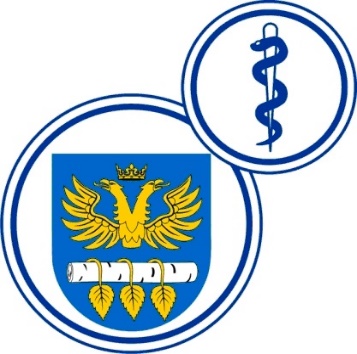 W BRZOZOWIEPODKARPACKI OŚRODEK ONKOLOGICZNYim. Ks. Bronisława MarkiewiczaADRES:  36-200  Brzozów, ul. Ks. J. Bielawskiego 18tel./fax. (013) 43 09  587www.szpital-brzozow.pl         e-mail: zampub@szpital-brzozow.pl___________________________________________________________________________Sz.S.P.O.O. SZPiGM 3810/1/2024                                                       Brzozów 19.01.2024 r.Informacja z czynności otwarcia ofertDotyczy: postępowania o zamówienie publiczne: dostawa mięsa, wyrobów z mięsa i mrożonek: Sz.S.P.O.O.SZPiGM 3810/1/2024 r.zadanie nr 1oferta nr 3PPUU Publima Sp.K.Lichota & Lichota57-400 Ostrowiec Św. ul. Kolińskiego 49NIP: 6611002540cena oferty: 203.530,00 zł. bruttooferta nr 4Zakłady Przetwórstwa Mięsnego KABANOS Sp. z o.o.39-320 Przecławul. Wenecka 20 NIP: 8171891240cena oferty: 204.120,00 zł. bruttozadanie nr 2oferta nr 3PPUU Publima Sp.K.Lichota & Lichota57-400 Ostrowiec Św. ul. Kolińskiego 49NIP: 6611002540cena oferty: 160.380,00 zł. bruttooferta nr 4Zakłady Przetwórstwa Mięsnego KABANOS Sp. z o.o.39-320 Przecławul. Wenecka 20 NIP: 8171891240cena oferty: 138.570,00 zł. bruttozadanie nr 3oferta nr 1Jawit A. i J. Białas, L. i W. Lampara Sp. J.38-400 Krosnoul. Mięsowicza 2a NIP: 6840006798cena oferty: 72.673,00 zł. bruttotermin dostawy: 2 dnioferta nr 2Widan Polska Sp. z o.o. Sp. K.37-700 Przemyśl ul. Jasińskiego 32eNIP: 895-201-22-33cena oferty: 68.392,50 zł. bruttotermin dostawy: 2 dnioferta nr 5 PHH Betex J. Bąk, D. Mączka Sp. J.ul. Towarowa 238-200 JasłoNIP: 685-000-77-76cena oferty: 69.839,00 zł. bruttotermin dostawy: 1 dni